CURRICULUM VITAE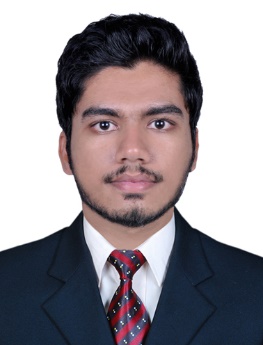 HAYAZ Microsoft Certified ProfessionalEmail	:                              HAYAZ.332230@2freemail.com Area of Expertise	: IT NETWORKING AND SUPPORT 	CAREER OBJECTIVE	To build a career with a leading organization which is professionally managed and growth-oriented, where I can utilize my knowledge, skills and abilities to the fullest. 	PROFESSIONAL WORK EXPERIENCE	        06. 2016 - 12. 2016	IT Support Engineer	THE PGS VEDANTA BUSINESS HOTEL, INDIAA Four-star hotel that guarantees luxury amenities, quality service and a contemporary setting.Duties and ResponsibilitiesFirewall Administration.Installation and Administration of Operating systems and software.Desktop support, Customer relation and Sales coordination.Troubleshooting Desktop PC’s, Laptops, LAN, Wi-FiPrinter configuration and maintenance.Installation and Administration of Microsoft Server.Daily checkup of all the Systems and ensure proper working.IP camera installation, configuration and maintenance.Permissions management, file backup.05. 2015 - 05. 2016	Network EngineerANSAR ENGLISH SCHOOLA leading educational Organization comprising of over 9000 students and highly qualified faculties.Duties and ResponsibilitiesInstallation and Administration of Operating systems and software.Troubleshooting Desktop PC’s, Laptops, LAN and Wi-Fi Configuration.Desktop support, Customer relation and Sales coordination.Remote Support over internet.Configuration and maintenance of smart class.File backup and recovery.Configuring and administration of network printers. 	                  ACADEMIC QUALIFICATIONS	2015	B.Tech Computer Science and EngineeringCalicut University, India2010	Senior Secondary SchoolCentral Board of Secondary Education, India                                                                CERTIFICATES	2016	Microsoft Certified ProfessionalMicrosoft ID : MS0615192808Microsoft Certified Solutions Expert (MCSE) trainedAccel IT Academy                                                         KEY SKILLS	Good knowledge in Computer Hardware and Networking.Server OS: Windows Server 2012 R2.Other Client Operating Systems : Windows 10/8/7/Vista/XP, Ubuntu.Configuring and administration of printers and other devices.Remote Support for clients over internet.Virtual Machine Management in VMware.Experience in System Administration and Network Support.Experience in installation, maintenance and troubleshooting of hardware, operating system software, networks and application software.Hands-on experience in implementation and configuration of Microsoft Technologies.Hands-on knowledge in implementation, migration, configuration and administration of Windows Server 2012 R2.                                                       ACCOMPLISHMENTS	Active volunteer of National Service Scheme.Member of the Entrepreneurship Club.Social Service Coordinator at Royal College of Engineering and Technology.Coordinated several co-curricular events in the college. 	PERSONAL DETAILS	Date of Birth	:	26th December 1992Nationality	:	IndianLanguages	:	English, Malayalam, Hindi, Arabic, TamilMarital Status	:	SingleAvailability	:	ImmediateVisa Status	:	Visit Visa (Valid Up to 24th March 2017)Interests	:	Travelling, Fine arts, Photography